Методы и приемы формирования навыков звукового анализа и синтеза по предупреждению дизорфографии у младших школьников                                                      Багаутдинова Р.М., учитель-логопед МБОУ «СШ №43»Дизорфография – это стойкое нарушение, связанное с трудностями освоения и использования орфографических правил. Ведущими задачами логопедической работы в решении обозначенной проблемы имеет развитие звуковой стороны речи, а именно:1.Совершенствование звукопроизношения и восприятия звуко-слоговой структуры слова.2.Развитие слогового анализа и синтеза.3.Работа над ударением: определение ударного слога и соответствующего гласного, дифференциация ударных и безударных гласных в слове.4.Развитие слуховой дифференциации звонких и глухих, твердых и мягких согласных.5.Формирование звукового анализа и синтеза.Работа по совершенствованию звукопроизношения и восприятия звуко-слоговой структуры слова проводится на материале многосложных слов со стечением согласных и сочетается с развитием словаря и грамматического строя речи.В представленном опыте предлагаются задания и упражнения для занятий с младшими школьниками для решения обозначенной проблемы.Блок 1. Совершенствование звукопроизношения и восприятия звуко-слоговой структуры словаЗадание 1. Проговаривание. Слово делится на слоги. Отдельно проговаривается каждый слог, часть слога или слова. Процесс сопровождается нажиманием на «кнопочки».«Аквариум»: ква-ква-ква, аква-аква-аква,                        аквари-аквари-аквари                       ак-ва-ри-ум, аква-ри-ум, аквари-ум, аквариум«Чистильщик»: с-с-с-с                              чис-чис-чис                               сти-сти-сти                               чист-чист-чист                               чистиль-чистиль-чистиль                               ль-ль-ль                               льщ-льщ-льщ                               льщик-льщик                               чис-тиль-щик, чис-тиль-щикЗадание 2. Определение смысла слов. Дети должны проговорить слово и назвать его значение. При затруднении произнесения можно использовать методический прием первого задания.Аквариум – стеклянная емкость с водой для содержания рыб, водных животных и растений.Скафандр – костюм с металлическим шлемом и застекленными отверстиями для глаз, предназначенный для пребывания под водой, в космосе и др.Хворост – сухие, отпавшие ветки деревьев, высохшие тонкие сучья или стволы.Чистильщик – работник, который занимается чисткой чего-нибудь.Трубочист – чистильщик дымоходов, печных труб.Задание 3. Составить словосочетания и предложения.Ребята придумывают словосочетания или предложения, используя данные слова.– В аквариуме плавали рыбки.– У космонавта надежный скафандр.– Трубочист забрался на крышу.– Дети собирали хворост для костра.– Чистильщик обуви.Блок 2. Развитие слогового анализа и синтезаЭта работа важна для овладения правилами переноса. Школьникам предлагаются трех- и четырехсложные слова. Особое внимание следует уделять слогам, обозначаемым на письме буквами е, ё, ю, я, слогам на стыке морфем.Педагог напоминает детям, что слоги – это части слова, на которые оно делится при произношении.В слоге может быть один, два и более звуков. Но один из них обязательно гласный. Сколько в слове гласных, столько и слогов.Логопед предлагает разрезать ножницами на слоги слово, написанное на бумаге печатными буквами (согласные – синим, гласные – красным). Например, ма-ши-на. После того как ребята обнаружат, что здесь три слога, обращается внимание на то, что каждый из них сам по себе ничего не значит.Потом следует эксперимент: дети произносят слово, поднося близко ко рту полоску газетной бумаги, которая трижды отклоняется от губ. Вывод: сколько толчков выдыхаемого воздуха, столько и слогов.Логопед объясняет, как еще можно узнать количество слогов в слове:– отхлопать ладонями;– отстучать ногами;– отстучать мячом;– положить ладонь под подбородок (количество открываний рта).Задание 1. Определение количества слогов в словах:апельсин, аттракцион, еловый, яблоня.Задание 2. Исследование умения делить слово на слоги с учетом правила переноса. Байдарка, музей, ноябрь, обезьяна, район, ящерица.Задание 3. Синтез слогов в слово.Ребята складывают слова из данных слогов:бу-тер-брод, зем-ля-ни-ка, яг-не-нок.Задание 4. Синтез слогов в предложение.Логопед заранее меняет местами слоги внутри слов. Дети должны расставить слоги в верном порядке, чтобы из полученных слов вышло предложение:раф-жи – е-ше-длин-но-е но-вот-е-жи.Блок3. Работа над ударением: определение ударного слога и соответствующего гласного, дифференциация ударных и безударных гласных в словеЗадание 1. Как образуется ударение.Педагог объясняет, что ударение – это выделение одного из слогов с большей силой при произнесении слова. Дети говорят слова, сильно выделяя ударный слог.Задание 2. Умение работать с ударением.Ребенку предлагается произнести слово с интонацией хвастовства: «У меня есть ко-о-о фта»; затем с вопросительной интонацией: «У тебя есть ко-о-о фта?» (сарафан, рюкзак, компьютер, скрипка).Игра «Где поставить ударение?» Каша, молоко, парашют, ворота, кролик.Задание 3. Закрепление умения работать с ударением.Игра «Стук-стук-стук»Логопед произносит слова, на каждом слоге стуча мячом о пол. Ударный слог отхлопывается сильнее. Дети должны определить, к какой схеме относится слово.Обращается внимание на слова, выделенные жирным шрифтом Игра «Ударение поменяет смысл». Дети ставят в словах ударение и показывают соответствующие картинки, с каждым из слов они составляют предложение:ирис – ирис; хлопок – хлопок; замок – замок.Игра «Найти правильное слово». Следует найти слово, в котором ударение поставлено верно: витамин; витамин; витамин.Игра «Слоги с меняющимся ударением». Ребенок должен прослушать ряд сочетаний слогов, запомнить ударные и повторить за логопедом:– за – за;– ма – да;– ба – па;– ва – су;– до  – до;– ро – со  вы – фыго  – сы;– лы – лы;– гу – лузо   – соту– ма;– фа – фа – фа, фа – фа – фа, фа – фа – фа;– жу – жу – жу, жу – жу – жу, жу – жу – жу.Игра «Запиши ударную букву». Педагог произносит слова, а затем предложение.Дети должны записать красной ручкой только ударную букву каждого из слов.Слова: голова, улица, богатырь, телевизор, фазан.Предложения: После уроков ребята побежали на стадион.Игра «Хлопни в ладоши». Логопед произносит сочетания слогов. Ребенок определяет ударный слог и называет в нем гласный звук.ба-по ;лы-пе-ру-ко;пры-лан-ост-слан;ан-ро-спи;як-ырс-пен-щу; ор-жа-фю.Игра «Запиши ударный слог»Ребята делят слова на слоги, находят среди них ударный и записывают его:абрикос, верблюд, лестница, табуретка.Блок 4. Развитие слуховой дифференциации звонких и глухих, твердых и мягких согласныхОглушение согласных в конце слова и перед глухими согласными в середине словаГод – годы, травка – трава. Определяется корень слова, дети уточняют его звуковой состав в каждом из двух родственных слов, сравнивают звучание, обращают внимание на различие конечных согласных и условия этих различий (материалы представлены в разделе «Глухие и звонкие согласные в корне слова»). Таким образом, подчеркивается, что корень может звучать по-разному, и это зависит от положения звука в слове. Потом уточняется единообразие написания морфемы (в слове год звук на конце оглушается: д переходит в т, а в словах годовой, годы, годик, годок д находится в сильной позиции, но корень везде пишется одинаково).Аналогичная работа ведется в случаях несовпадения произношения и написания при    оглушении согласных в приставках и суффиксах.Дифференциация твердых и мягких согласных, овладение способами обозначения мягкости на письме.Умение различать такие согласные лежит в основе усвоения правописания ь и йотированных гласных.Последовательность работы:а) дифференциация твердых и мягких согласных в устной речи;б) обозначение мягкости согласных с помощью ь в конце слова;в) обозначение мягкости согласных с помощью ь в середине слова;г) написание йотированных гласных в начале слова;д) обозначение мягкости согласных с помощью йотированных гласных.Рассмотрим методы и приемы, направленные на формирование умений различать твердые и мягкие согласные в устной речи и обозначать мягкость согласных с помощью ь.Дифференциация твердых и мягких согласных в устной речиЗадание «Домино»Определение способности различать звуки по мягкости – твердости (с использованием картинок).Вариант 1Инструкция: «Прочитай подписи к рисункам. Подходят ли эти слова к изображениям?».Вариант 2Инструкция: «Прочитай подписи к рисункам. Подбери и соедини слова, в одном из которых звучит твердый, а в другом – парный ему мягкий согласный»:в– вь: кров – кровь;д – дь: дымка – Димка;м – мь: мышка – мишка;п – пь: пальцы – пяльцы;р – р: ров – рев.Задание «Хлопни в ладоши»Инструкция: «Хлопни, если услышишь в слове твердый звук б, мягкий звук бь и т.д.».Педагог произносит ряды слов, в двух-трех из которых есть запрашиваемый звук.Задание «Составь предложение» Определение значения слов, различающихся одним звуком (в первом – твердый, во втором – парный ему мягкий согласный).Инструкция: «Прочитай пару слов и составь с ними предложение».Развитие фонематического анализаРебенок определяет, какой один и тот же звук есть в словах сад, маска, лес и т.п.Затем педагог произносит ряд слов, а школьник поднимает руку, если в слове есть звук с.Потом выясняется место данного звука в словах нос, пояс, сапог, песок.Далее ребенку предлагается придумать слова, начинающиеся с твердого звука с.В заключительном упражнении логопед произносит слова, а ребёнок подбирает подходящие картинки.Слова: крыша – крыса, мишка – миска, ложки – рожки, рак – лак и т.п.Обозначение мягкости согласных с помощью ь в конце и в середине слова Логопед объясняет закономерность: на конце вторых слов пары согласный звучит мягко, потому что его смягчает ь:кров – кровь; мел – мель; угол – уголь; шест – шесть; брат – брать.Педагог просит школьника сказать: как произносится согласный в конце (и в середине слова), если после него стоит ь?Ребенок слушает и сравнивает слова каждой пары по звучанию и смыслу: волна – вольна; пенки – пеньки; уголки – угольки.Логопед спрашивает ребенка: «Что повлияло на смягчение согласного в середине слова?».Задание 1. Запиши слова в два столбика. Покажи согласные, которые смягчены мягким     знаком.Существительные	ГлаголыСельдь, лось, будильник, говорить, бегать, кататься.Задание 2. Напиши слова в соответствующие столбики. Покажи согласные, смягченные мягким знаком.Звери	ПтицыСвиристель, соболь, снегирь, гусь, рысь, лань, лебедь, голубь, олень, газель, выхухоль.Задание 3. Образуй слова по образцу.Образец: новый – новенький.Старый, узкий, тонкий, серый.Задание 4. Образуй слова по образцу.Образец: Вася – Васенька.Коля, Петя, Катя, Валя, Настя.Задание 5. Составь словосочетание, изменив выделенное слово.Образец: картофель – суп (какой?) – картофельный суп.Село – житель (какой?).Мыло – пузыри (какие?).Мебель – фабрика (какая?).Игра «Фокусник»Смягчи согласный в середине слова с помощью мягкого знака.Объясни значение обоих слов.Пример: галка – галька, полка – …, банка – … Игра «С конца в середину».Слово с мягким знаком на конце измени так, чтобы мягкий знак оказался в середине.Образец: составь – составьте.Встань, взвесь, примерь, сядь, надень.Образец: уголь – угольки.Конь, пень, день, огонь.Блок 5. Формирование звукового анализа и синтезаОсобое внимание уделяется определению количества звуков в слове, их последовательности, позиции звука в слове. Сравнивается звуковая структура различных форм слов (глаз – глаза), основного и производного слов (стол – столик), родственных слов (дом – домик – домище), слов с одинаковым аффиксом (лес-ник – печник – дворник). Развитие звукового анализа осуществляется в тесной взаимосвязи с морфемным – с выделением общей морфемы и определением ее звукового состава в сильной позиции.Выделение звука из словаЗадание 1. Подними руку, если услышишь звук:с: санки, зайка, миска, злой, мишка, слой, коса, коза;з: зной, сойка, забор, суд, Зойка, собор, зуд;ш: шило, Саша, шаль, чашка, меч, щавель, сажа;ж: жираф, шутка, лыжи, меч, жаворонок;ч: точка, башня, ручки, чаща, шар, крыса, мяч;щ: щит, кошка, щенок, качка, щетка, маска, плащ;ть: постель, ученик, тень, аист, лещ, теплый.Задание 2. Назови первый звук в слове: Анна, ушки, еж, якорь, ехать, юрта, шкаф, чашка.Задание 3. Назови последний звук в слове:смола, лото, мох, мухомор, гетры, книги, лещ, соловей, движение.Определение места звука в словеГде слышится звук … – в начале, в середине или в конце слова?А: книга, глаз, ручка, альбом, галстук.О: Оля, облако, лото, горы, ведро.У: утка, подушка, несу, ватрушка, букет.И: нитка, индюк, сапоги, игрушки, диваны.Щ: чаща, щука, ящик, щепка, плащ.Ц: яйцо, цапля, палец, цепь, мыльница.Л: ландыш, пошел, поклон, лодка, угол.Р: рыбак, торт, помидор, рот, корова.Количество звуков в словеЗадание 1 Сколько звуков в слове?Слова: дым, каша, тропинка, подарок.Задание 2 Образуй множественное число слова. На сколько звуков увеличилось слово?Индюк – …, лошадь – …, море – …, учитель – …, чудо – … .Задание 3 Назови предмет в уменьшительной или ласкательной форме. На сколько звуков увеличились слова?-чик-, -очк-, -ечк-:стул – …, миска – …, кольцо – …;-ичк-,	-ик-:пуговица – …, стол – … ;-иц-, -ец-, -ышк-:платье – …, письмо – …, солнце – …; -к-, -ц-:     машина – …, одеяло – …, дерево – …Задание 4 Заполни таблицуÓооÓоÓооÓоооÓооÓÓоосодаморякпогоныпогоныалфавиталфавитсливовыйгородпаромобоиобоижалюзижалюзисказочныйтуфляземляшоферышоферышоферыбаловатьбаловатьбортикитортыпортфельпортфельпроспектыпроспектыпроспектымагазинмагазингорлышкокуклазвонитзвониткомбайнёркомбайнёркомбайнёрдоговордоговорсолнечныйгостикварталкварталпуловерпуловерпуловеркаталогкаталогкухонныйсвеклаМоскваМосквакастрюлякастрюлякастрюлятошнотатошнотаооÓоооÓооÓоооÓоооооÓÓоооосужденныйосужденныйлечебницалечебницалечебницамотоциклистмотоциклистсахарницадозвонитсядозвонитсямагнолиямагнолиямагнитофонмагнитофончистильщикиинженеровинженеровнастурциянастурциянастурцияаттракционаттракционукраинскийукраинскийоранжевыйоранжевыйоранжевыйавтомобильавтомобильтелевизортелевизорстроительствостроительствостроительствоБуратиноБуратиносоломинкасоломинкасоломинкаК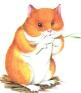 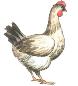 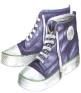 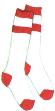 Найди место звука 123456789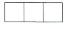 123456789123456789123456789Записать слово по слогам----------------------------------------------------------------------------------------------------------------------------------------       Нарисуй звуковую схемуГ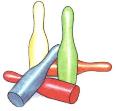 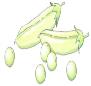 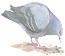 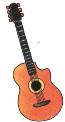 Найди место звука123456789123456789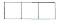 123456789123456789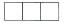 Записать слово по слогам----------------------------------------------------------------------------------------------------------------------------------------Нарисуй звуковую схему